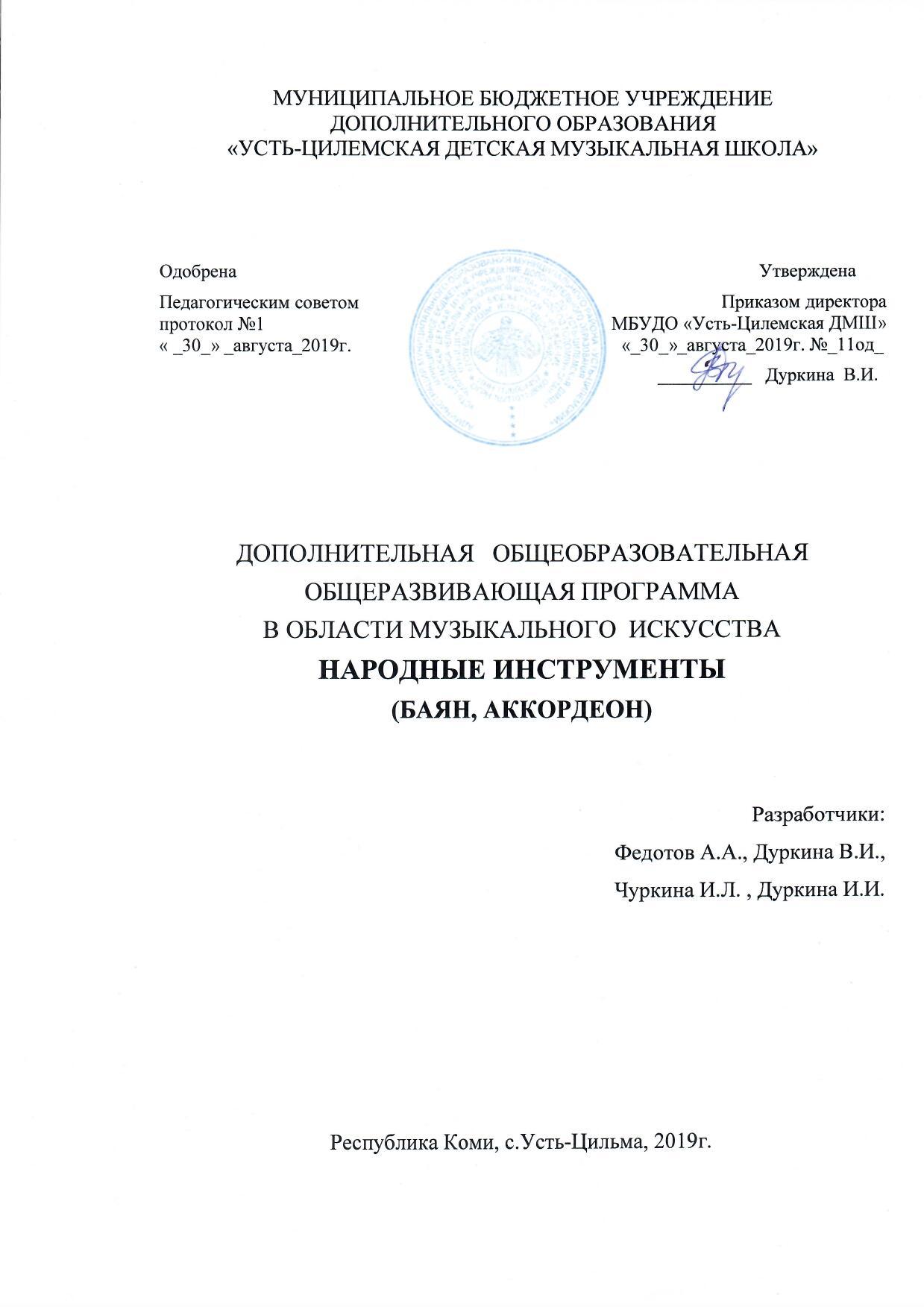 Структура программы       I.        Пояснительная запискаХарактеристика программы Цели и задачи программы          Срок реализации программыСведения о затратах учебного времени Объем учебного времени, предусмотренный учебным планом образовательной организации на реализацию программыФорма проведения занятийМетоды обученияОписание материально-технических условий реализации Планируемые результаты освоения программыСодержание программы 1.Учебный планФормы и методы контроля, система оценок       1  Аттестация: цели, виды, форма, содержание       2  Критерии оценкиМетодическое обеспечение учебного процесса      VI.  Программа творческой и  культурно - просветительской деятельности СодержаниеПояснительная запискаПланируемые результаты освоения программы Содержание программы Формы и методы контроля, система оценокМетодическое обеспечение учебного процесса Программа творческой и  культурно - просветительской деятельности Программа по учебному предмету «музыкальный инструмент (баян, аккордеон)»Содержание учебного предметаСписки рекомендуемой  нотной литературы, песенI. ПОЯСНИТЕЛЬНАЯ ЗАПИСКАХарактеристика программы Дополнительная общеразвивающая программа в области искусств (далее Программа) разработана во исполнение Федерального закона «Об образовании в Российской Федерации» на основе  «Рекомендаций по организации образовательной и методической деятельности при реализации общеразвивающих программ в области искусств», направленных письмом Министерства культуры Российской Федерации от 21.11.2013 №191-01-39/06-ГИ, а также с учетом  педагогического опыта в области инструментального и вокального исполнительства в детской музыкальной школе.Общеразвивающая программа способствуют эстетическому воспитанию детей и привлечению их к художественному образованию. Познание мира на основе формирования собственного опыта деятельности в области музыкального искусства позволяет раскрыть творческие способности обучающегося, помогает развить его эстетические чувства. Обширный и разнообразный репертуар включает музыку различных стилей и эпох, в том числе, классическую, популярную, джазовую. Программа реализуется посредством:Личностно ориентированного образования, обеспечивающего творческое и духовно-нравственное самоопределение и воспитание мобильной личности;Вариативности образования для различных возрастных категорий обучающихся;Обеспечение свободного выбора в области искусства;Возможности перевода ребенка с дополнительной общеразвивающей программы в области искусств на обучение по предпрофессиональной программе в области искусств при наличии достаточного уровня развития его творческих способностей.Программа имеет общеразвивающую направленность и предполагает развитие интересов обучающихся, не ориентированных на дальнейшее профессиональное обучение, но желающих получить навыки музицирования.  Программа обеспечивает развитие творческих способностей, формирует устойчивый интерес к творческой деятельности.Предлагаемая программа рассчитана на четырехлетний срок обучения.Рекомендуемый возраст обучающихся, приступающих к освоению программы  -  от 8 лет.В целях получения учащимися дополнительных знаний, умений и навыков, расширения музыкального кругозора, закрепления интереса к музыкальным занятиям, развития исполнительских навыков рекомендуется включать в занятия формы ансамблевого музицирования.   Для этого может потребоваться увеличение объема недельной аудиторной нагрузки. Занятия ансамблевым музицированием развивают музыкальное мышление, расширяют музыкальный кругозор обучающихся, готовят их к восприятию музыкальных произведений в концертном зале, театре, формируют коммуникативные навыки. Цели Программы Целями программы является обеспечение развития значимых для образования и социализации, самореализации художественно-творческих способностей и индивидуальности обучающегося, его личностных и духовных качеств. Формирование устойчивого интереса к самостоятельной деятельности в области музыкального искусства.Задачи Программысоздание условий для художественного образования, эстетического воспитания, духовно-нравственного развития обучающихся;формирование у обучающихся эстетических взглядов, нравственных установок и потребности общения с духовными ценностями, произведениями искусства;воспитание у обучающихся культуры сольного и ансамблевого музицирования;приобретение обучающимися начальных базовых знаний, умений и навыков игры на музыкальном инструменте и в вокальном исполнительстве, позволяющих исполнять музыкальные произведения в соответствии с необходимым уровнем музыкальной грамотности и стилевыми традициями;приобретение знаний основ музыкальной грамоты, основных средств выразительности, используемых в музыкальном искусстве, наиболее употребляемой музыкальной терминологии;воспитание активного слушателя, зрителя, участника творческой самодеятельности.Срок реализации учебного предмета           При реализации программы со сроком обучения 4 года, продолжительность учебных занятий с первого по четвертый годы обучения составляет 35 недель в год. Сведения о затратах учебного времениОбъем учебного времени, предусмотренный учебным планом образовательной организации на реализацию программы           Общая трудоемкость программы при 4-летнем сроке обучения составляет 1483 часов.  Из них: 923 час – аудиторные занятия, 560 час – самостоятельная работа.Рекомендуемая недельная нагрузка в часах:Аудиторные занятия:1 класс – 6 часа в неделю.2 - 4 классы – по 7 часов в неделю.           Самостоятельная работа (внеаудиторная нагрузка):1-4 классы –  по 4 часа в неделю.Форма проведения учебных занятий Занятия проводятся в индивидуальной форме, возможно чередование индивидуальных и мелкогрупповых (от 4-х до 10 человек) занятий. При этом такие учебные предметы, как «ансамбль», «подготовка концертных номеров» могут проводится в мелкогрупповой форме от 2-х человек. Индивидуальная и мелкогрупповая формы занятий позволяют преподавателю построить процесс обучения в соответствии с принципами дифференцированного и индивидуального подходов.Методы обученияДля достижения поставленной цели и реализации задач предмета используются следующие методы обучения:- словесный (объяснение, беседа, рассказ);- наглядный (показ, наблюдение, демонстрация приемов работы);- практический (освоение приемов игры на инструменте);- эмоциональный (подбор ассоциаций, образов, художественные впечатления).Требования к условиям реализации программы 	Требования к условиям реализации программы представляют собой систему требований к учебно-методическим,  кадровым, финансовым, материально-техническим и иным условиям реализации программы с целью достижения планируемых результатов её освоения. Программа обеспечивается учебно-методической документацией по всем учебным предметам: журналами учета посещений индивидуальных и групповых занятий, индивидуальными планами обучающихся, журналами академических концертов и итоговой аттестации, книгой выдачи свидетельств выпускникам об окончании учреждения, протоколами заседаний педагогического и методического советов. 	Реализация программы обеспечивается педагогическими работниками.Педагогические работники должны иметь среднее профессиональное или высшее профессиональное образование, соответствующее профилю преподаваемого учебного предмета.		Учебный год для педагогических работников составляет 44 недели, из которых 34-35 недели - реализация аудиторных занятий. В остальное время деятельность педагогических работников должна быть направлена на методическую, творческую, культурно-просветительскую работу, а также освоение дополнительных профессиональных образовательных программ.	Непрерывность профессионального развития педагогических работников должна обеспечиваться освоением дополнительных профессиональных образовательных программ в объеме не менее 72-х часов, не реже чем один раз в пять лет в образовательных учреждениях, имеющих лицензию на осуществление образовательной деятельности. 	Финансовые условия реализации программы  должны обеспечиваться в объеме, позволяющем обеспечить качество образования. 	Реализация программы обеспечивается доступом каждого обучающегося к библиотечным фондам и фондам фонотеки, аудио- и видеозаписей, формируемым по полному перечню учебных предметов учебного плана. 	В образовательной организации должны быть созданы условия для содержания, своевременного обслуживания и ремонта музыкальных инструментов. Материально-технические условия реализации программы обеспечивают возможность достижения обучающимися планируемых результатов.	Материально-техническая база  должна соответствовать санитарным и противопожарным нормам, нормам охраны труда. 	Учебные аудитории, предназначенные для реализации учебных  предметов  «Специальность, музыкальный инструмент», «Ансамбль» оснащаются музыкальными инструментами, нотной литературой и учебной мебелью. 	Учебные аудитории, предназначенные для реализации учебных предметов «Слушание музыки», «Сольфеджио» оснащаются фортепиано, звуко-техническим оборудованием (видеопроектор, ноутбук, колонки, проекционный экран, музыкальный центр), учебной мебелью (доской магнитно-меловой с нотным станом, столами, стульями, стеллажами, шкафами) и оформляются наглядными пособиями.	Учебные аудитории для индивидуальных занятий должны иметь площадь не менее 6 кв.м., для реализации учебных предметов «Ансамбль»-  не менее 12 кв.м.II  Планируемые результаты освоения программы	Результатом освоения программы является приобретение следующих знаний, умений и навыков:В области исполнительской подготовки:	- навыков исполнения музыкальных произведений (сольного и коллективного исполнения);	-умение использовать выразительные средства для создания художественного образа;	-умение самостоятельно разучивать музыкальные произведения различных жанров и стилей;	-навыков публичных выступлений.В области историко-теоретической подготовки:	-первичных знаний о музыкальных жанрах и основных стилистических направлениях;	-знаний лучших образцов мировой музыкальной культуры (творчество великих композиторов, выдающихся отечественных и зарубежных произведений в области музыкального искусства);	-знаний основ музыкальной грамоты;	-знание основных средств выразительности, используемых в музыкальном искусстве;	-знаний наиболее употребляемой музыкальной терминологииIII Содержание программыУчебный план Перечень учебных предметов: Основы музыкального  исполнительства (специальность): - музыкальные инструменты: баян, аккордеон; Ансамбли: инструментальный;  Коллективное  музицирование: оркестр;Историко-теоретическая подготовка:- занимательное сольфеджио, слушание музыки;Учебный предмет по выбору: - другой музыкальный инструмент (гитара, гармонь), чтение с листа, эстрадный вокал, фольклорный ансамбль.              IV. ФОРМЫ И МЕТОДЫ КОНТРОЛЯ. КРИТЕРИИ ОЦЕНОК   Контроль знаний, умений, навыков учащихся обеспечивает оперативное управление учебным процессом и выполняет обучающую, проверочную, воспитательную и корректирующую функции. Разнообразные формы контроля успеваемости учащихся позволяют объективно оценить успешность и качество образовательного процесса.Основными видами контроля успеваемости по учебным предметам Программы являются:текущий контроль успеваемости учащихся,промежуточная аттестация,итоговая аттестация.Текущая аттестация проводится с целью контроля за качеством освоения какого-либо раздела учебного материала предмета  и направлена на поддержание учебной дисциплины, выявление отношения к предмету, на ответственную организацию домашних занятий и может носить стимулирующий характер.Текущий контроль осуществляется регулярно преподавателем,  отметки выставляются в журнал и дневник учащегося. В них учитываются:отношение ученика к занятиям, его старание, прилежность;качество выполнения домашних заданий;инициативность и проявление самостоятельности - как на уроке, так и во время домашней работы;темпы продвижения.          На основании его результатов  выводятся четвертные оценки. Промежуточная аттестация определяет успешность развития учащегося и степень освоения им учебных задач на данном этапе.Наиболее распространенными формами промежуточной аттестации являются зачеты, академические концерты, контрольные уроки, а также концерты, тематические вечера и прослушивания к ним. Участие в концертах приравнивается к выступлению на академическом концерте. Отметка, полученная за концертное исполнение, влияет на четвертную, годовую и итоговую оценки.Итоговая аттестацияПри прохождении итоговой аттестации выпускник должен продемонстрировать знания, умения и навыки в соответствии с программными требованиями.Форма и содержание итоговой аттестации по учебному предмету устанавливаются образовательной организацией самостоятельно. При проведении итоговой аттестации может применяться форма экзамена. Критерии оценкиКритерии оценки качества подготовки учащегося  позволяют определить уровень освоения материала, предусмотренного учебной программой. Основным критерием оценок учащегося, осваивающего  общеразвивающую программу, является грамотное исполнение авторского текста, художественная выразительность, владение техническими приемами игры на инструменте.При оценивании учащегося, осваивающегося общеразвивающую программу, следует учитывать:формирование устойчивого интереса к музыкальному искусству, к занятиям музыкой;наличие исполнительской культуры, развитие музыкального мышления; овладение практическими умениями и навыками в различных видах музыкально-исполнительской деятельности: сольном, ансамблевом исполнительстве, подборе аккомпанемента;степень продвижения учащегося, успешность личностных достижений.По итогам исполнения программы на зачете, академическом прослушивании выставляется оценка по пятибалльной шкале:Система оценок в рамках итоговой аттестации.Учебный предмет: сольфеджиоУчебный предмет: слушание музыкиV. МЕТОДИЧЕСКОЕ ОБЕСПЕЧЕНИЕ  УЧЕБНОГО   ПРОЦЕССАМетодические рекомендации           	Четырехлетний срок реализации программы учебного предмета позволяет   продолжить самостоятельные занятия, приобщиться к любительскому сольному и ансамблевому музицированию.  Важнейшие педагогические принципы постепенности и последовательности в изучении материала требуют от преподавателя применения различных подходов к обучающимся, учитывающих оценку их интеллектуальных, физических, музыкальных и эмоциональных данных, уровень подготовки.Достичь более высоких результатов в обучении и развитии творческих способностей обучающихся, полнее  учитывать их индивидуальные возможности и личностные особенности позволяют следующие методы дифференциации и индивидуализации:              разработка педагогом заданий различной трудности  и объема;разная мера помощи преподавателя обучающимся при выполнении учебных заданий;вариативность темпа освоения учебного материала;индивидуальные и дифференцированные домашние задания.Основной задачей применения принципов дифференциации и индивидуализации при объяснении материала является актуализация полученных учениками знаний. Важно вспомнить именно то, что будет необходимо при объяснении нового материала. Часто на этапе освоения нового материала учащимся предлагается воспользоваться ранее полученной информацией, и при этом обучающиеся получают разную меру помощи, которую может оказать преподаватель посредством показа на инструменте. Основное время на уроке отводится практической деятельности, поэтому создание творческой атмосферы способствует ее продуктивности.Правильная организация учебного процесса, успешное и всестороннее развитие музыкально-исполнительских данных обучающегося зависят непосредственно от того, насколько тщательно спланирована работа в целом, глубоко продуман выбор репертуара. Целесообразно составленный индивидуальный план, своевременное его выполнение так же, как и рационально подобранный учебный материал, существенным образом влияют на успешность развития обучающегося.Предлагаемые репертуарные списки, программы к зачетам и контрольным урокам, включающие художественный и учебный материал различной степени трудности, являются примерными, предполагающими варьирование, дополнение в соответствии с творческими намерениями преподавателя и особенностями конкретного ученика.Общее количество музыкальных произведений, рекомендованных для изучения в каждом классе, дается в годовых требованиях. Предполагается, что педагог в работе над репертуаром будет добиваться различной степени завершенности исполнения: некоторые произведения должны быть подготовлены для публичного выступления, другие – для показа в условиях класса, третьи – с целью ознакомления. Все это определяет содержание индивидуального учебного плана учащегося.На заключительном этапе ученики имеют опыт исполнения произведений классической и современной музыки, опыт сольного и  ансамблевого музицирования. Исходя из этого опыта, они используют полученные знания, умения и навыки в исполнительской практике. Параллельно с формированием практических умений и навыков учащийся получает знания музыкальной грамоты, основы гармонии, которые применяются, в том числе, при подборе на слух.   Методы работы над качеством звука зависят от индивидуальных способностей и возможностей учащихся, степени развития музыкального слуха и музыкально-игровых навыков. Важным элементом обучения является накопление художественного исполнительского материала, дальнейшее расширение и совершенствование практики публичных выступлений (сольных и ансамблевых).Программа творческой и  культурно - просветительской деятельности 	Программа творческой и культурно-просветительской деятельности предполагает участие в ее реализации всех участников образовательного и воспитательного процесса: преподавателей, обучающихся, родителей (законных представителей) обучающихся.          Творческая программа – этоорганизация творческой деятельности путём проведения  и участия в конкурсах, фестивалях, мастер-классах, олимпиадах, концертах, творческих вечерах, театрализованных представлениях;посещение обучающимися учреждений и организаций культуры (филармонии, музеев, выставочных залов, образовательных учреждений СПО и ВПО и др.);проведение школьных творческих традиционных мероприятий:-посвящение в «Братство музыкантов»;-празднование «Дня музыки»;-новогодний огонек «Мама, папа, я – музыкальная семья»;-«Рождественские встречи-концерты» с выпускниками – студентами. Вид учебной работы,нагрузки,аттестацииЗатраты учебного времениЗатраты учебного времениЗатраты учебного времениЗатраты учебного времениЗатраты учебного времениЗатраты учебного времениЗатраты учебного времениЗатраты учебного времениВсего часовГоды обучения1-й год1-й год2-й год2-й год3-й год3-й год4-й год4-й годПолугодия12345678Количество недель1617161716171617Аудиторные занятия:112118112119112119112119923Муз.инструментСпециальность3234323432343234264Ансамбль1617161716171617132Предмет по выбору, ритмика1617161716171617132Коллективное музицирование 1617161716171617132Сольфеджио1617161716171617132Слушание музыки1616161765Музыкальная литература1617161766Самостоятельная работа 6476647664766476560Максимальная учебная нагрузка 1761941761951761951761951483№ п/пНаименование предметной области/учебного предметаГоды обучения (классы), кол-во аудиторных часов в неделюГоды обучения (классы), кол-во аудиторных часов в неделюГоды обучения (классы), кол-во аудиторных часов в неделюГоды обучения (классы), кол-во аудиторных часов в неделюПромежуточная и итоговая аттестация (годы обуч., классы)IIIIIIIV1Учебные предметы исполнительской подготовки:44441.1Основы музыкального исполнительства2222I  II  III IV1.2Ансамбль11111.3.Коллективное музицирование (оркестр)11112Учебный предмет историко-теорети- ческой подготовки:22222.1Слушание музыки112.2Музыкальная литература11IV2.3 сольфеджио1111IV3Учебный предмет по выбору:1113.1Другой музыкальный инструмент, вокал111IVВсего6777ОценкаКритерии оценивания выступления5 («отлично»)предусматривает исполнение программы, соответствующей году обучения, наизусть, выразительно; отличное знание текста, владение необходимыми техническими приемами, штрихами; хорошее звукоизвлечение, понимание стиля исполняемого произведения; использование художественно оправданных технических приемов, позволяющих создавать художественный образ, соответствующий авторскому замыслу4 («хорошо»)программа соответствует году обучения, грамотное исполнение с наличием мелких технических недочетов, небольшое несоответствие темпа, недостаточно убедительное донесение образа исполняемого произведения3 («удовлетворительно»)программа не соответствует году обучения, при исполнении обнаружено плохое знание нотного текста, технические ошибки, характер произведения не выявлен«зачет» (без отметки)отражает достаточный уровень подготовки и исполнения на данном этапе обучения.ОценкаКритерии оценивания ответа5 («отлично»)-  вокально-интонационные навыки: чистота интонации; ритмическая точность; выразительность исполнения;- ритмические навыки:владение навыками вычленения и исполнения метроритмических соотношений в изучаемых произведениях;-  слуховой анализ и  музыкальный диктант: владение навыками осмысленного слухового восприятия законченных музыкальных построений и отдельных элементов музыкальной речи; владение навыками записи прослушанных ритмических и мелодических построений  и отдельных элементов музыкальной речи;- творческие навыки: умение самостоятельно применять полученные знания и умения в творческой деятельности;- теоретические знания по музыкальной грамоте 4 («хорошо»)-  вокально-интонационные навыки: не достаточно чистая интонация; не достаточная ритмическая точность;- ритмические навыки:владение навыками вычленения и исполнения метроритмических соотношений в изучаемых произведениях;-  слуховой анализ и  музыкальный диктант: не достаточное владение навыками записи прослушанных ритмических и мелодических построений;- творческие навыки: умение самостоятельно применять полученные знания и умения в творческой деятельности.3 («удовлетворительно»)-  вокально-интонационные навыки: не точная  интонация; не достаточная ритмическая точность; слабое владение навыками пения с листа- ритмические навыки:слабое владение навыками исполнения метроритмических соотношений в изучаемых произведениях;-  слуховой анализ и  музыкальный диктант: слабое владение навыками записи прослушанных ритмических и мелодических построений  и отдельных элементов музыкальной речи;- творческие навыки: не умение самостоятельно применять полученные знания и умения в творческой деятельности;- теоретические знания по музыкальной грамоте и элементарной теории музыки в соответствии с программными требованиями.«зачет» (без отметки)-  вокально-интонационные навыки: не достаточная ритмическая и интонационная точность; слабое владение навыками пения с листаОценкаКритерии оценивания ответа5 («отлично»)- знание музыкального, исторического и теоретического материала на уровне требований программы;- владение музыкальной терминологией;- умение охарактеризовать содержание и выразительные средства музыки.4 («хорошо»)- знание музыкального, исторического и теоретического материала на уровне требований программы;- владение музыкальной терминологией;- не достаточное умение охарактеризовать содержание и выразительные средства музыки.3 («удовлетворительно»)- не полные знания музыкального, исторического и теоретического материала;- не уверенное владение музыкальной терминологией;- охарактеризовать содержание и выразительные средства музыки.«зачет» (без отметки)- не  знание музыкального, исторического и теоретического материала на уровне требований программы;- слабое  владение музыкальной терминологией;- слабое умение охарактеризовать содержание и выразительные средства музыки.